Wardie Walkers Programme2019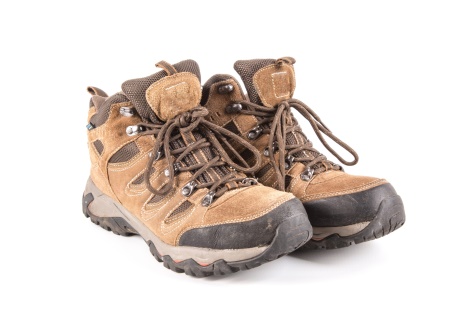 Jan. 16th	Haymarket to Davidson's Mains – Adam GillinghamFeb. 13th	Haddington to East Linton – Richard WallerMar. 13th 	Vogrie Country Park – Rosemary PhilipApr. 10th 	Stirling Castle – William ThomasMay 7th 	Royal Mile - Linda CoghillJun. 12th	Dunfermline - Fiona CampbellJul. 10th	Atholl Woods Circuit Dunkeld - Margaret RobinsonAug 14th 	Tweedbank to Melrose - Brian and Fiona CooperSep. 18th	Forth to Farne Way - Chris and Linda BostonOct. 16th 	River Almond to Airport – Pam JohnstonOct. 30th  	Gosford House Estate - Douglas and Linda Coghill				Nov. 20th	Canal Walk – Douglas and Linda CoghillAll walks start at Clark Road Cycle-path entrance at 10.00 a.m. No need to book, just come. Transport by walking, car-share, bus or train. Wear warm clothing, stout shoes and bring lunch. Often conclude at a coffee-shop.Contact Douglas Coghill at dwcoghill@aol.com for more information.